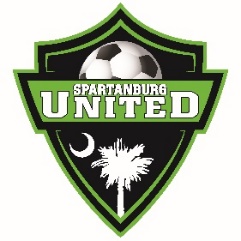 Upon accepting the position offered on a Spartanburg United Soccer Academy Team or Player Pool, the parents/guardian/or adult registering the player is responsible for all player fees for the seasonal year even if the player does not play the entire Fall 2024 – Spring 2025 season. Club Fee listed for each program is the fee due. Monthly installment plans are merely an option offered to make the fees more affordable.  A player cannot be granted release from Spartanburg United during a seasonal year unless all club fees are paid in full for the seasonal year, and the player is in good standing with Spartanburg United.  A player will not be offered a position on a team if they have a previous outstanding balance.SUSA Futures Club Fee: $750 for players in the U7 - U8 player pools (2017-2018)	+  $150 Due within 72 hours of acceptance instructions	+  $600 balance payable in full or 8 installments of $75 eachAcademy Program Club Fee:  $1,000 for players on U9 – U12 teams or pools (2013-2016)	+  $200 Due within 72 hours of acceptance instructions	+  $800 balance payable in full or 8 installments of $100 eachJr Select Club Fee:  $1090 for Select players on U13-U14 Select (2011-2012)	+  $210 Due within 72 hours of acceptance instructions	+  $880 balance payable in full or 8 installments of $110 eachJr Premier Club Fee:  $1290 for player on U13-U14 National League SC teams (2011-2012)	+  $290 Due within 72 hours of acceptance instructions	+  $1000 balance payable in full or 8 installments of $125 each$1,600 for player on U13-U14 National League Regional team(2011-2012)	+  $320 Due within 72 hours of acceptance instructions	+  $1280 balance payable in full or 8 installments of $160 eachSelect Club Fee:  $730 for Sr Select player on U15-U19 Select teams (2006-2010)	+  $230 Due within 72 hours of acceptance instructions	+  $480 balance payable in full or 4 installments of $125 eachPremier Club Fee:  	$920 for player on U15-U19 National League SC team (2006-20010)	+  $295 Due within 72 hours of acceptance instructions	+  $600 balance payable in full or 5 installments of $125 each$1,120 for player on U15-U19 National League Regional team(2006-2010)	+  $320 Due within 72 hours of acceptance instructions	+  $600 balance payable in full or 5 installments of $160 eachHigh School Prep Club Fee:  $400 for players on a HSP team or pool (2006-2012)	+  $140 Due within 72 hours of acceptance instructions	+  $260 balance payable in full or 4 installments of $65 eachUniform Kits:  $190-$220.  Each player purchases their own kit consisting of 2 jerseys, 2 pairs of shorts, 2 socks, & 1 (min) training shirt Lloyd’s Soccer via a link provided after acceptance. Kits change every two years. 2024/25 is the first year for the new uniform kits and everyone will need a new set for this season.Club Fees Include:  all league fees, referee fees, coach fees, additional training (speed & agility, technical sessions, keeper training), 1 tournament in the fall and 1 in the spring for year-round ages (Futures -U14), 1 tournament for fall only teams(U15-U19), administrative costs, field usage, 2 practices per week.  NLSC Fees include a 3rd practice each week.Additional Tournaments:  Teams may choose to participate in an additional tournament beyond those included in the fees.  Should a team decide to do so, the team manager will collect the amount needed from each player to make the team’s balance needed for the event.  Additional tournament costs will be payable by cash or check to Spartanburg United and collected by the team manager who will turn it in to the club by the deadline provided for the tournament’s registration.